===================================================================  КАРАР                                                                                   РЕШЕНИЕ                                                                                       О внесении изменений в Правила землепользования и застройки с.Ивановка, с.Михайловка, д.Акташево, д.Пугачево сельского поселения Ивановский сельсовет муниципального района Хайбуллинский район Республики Башкортостан, утвержденные решением Совета сельского поселения Ивановский сельсовет муниципального района Хайбуллинский район Республики Башкортостан от 11 марта 2015 года № Р-27/161В соответствии с Градостроительным кодексом Российской Федерации, Федеральным законом от 06 октября 2013 года № 131-ФЗ "Об общих принципах организации местного самоуправления в Российской Федерации", Уставом сельского поселения Ивановский сельсовет муниципального района Хайбуллинский район Республики Башкортостан, Совет сельского поселения Ивановский сельсовет муниципального района Хайбуллинский район Республики Башкортостан  решил:	1. Внести изменения в Правила землепользования и застройки с.Ивановка, с.Михайловка, д.Пугачево, д.Акташево сельского поселения Ивановский сельсовет муниципального района Хайбуллинский район Республики Башкортостан, утвержденные решением Совета сельского поселения Ивановский сельсовет муниципального района Хайбуллинский район Республики Башкортостан от 11 марта 2015 года № Р-27/161 следующие изменения:	1)  в статье 35:	а) часть 9 изложить в следующей редакции:	«9. Орган исполнительной власти муниципального района Хайбуллинский район Республики Башкортостан, уполномоченный в сфере градостроительства и архитектуры в течение пяти рабочих дней со дня поступления заявления о выдаче разрешения на ввод объекта в эксплуатацию обязаны обеспечить проверку наличия и правильности оформления документов, предусмотренных пунктом 8 настоящей статьи, осмотр объекта капитального строительства и выдать заявителю разрешение на ввод объекта в эксплуатацию или отказать в выдаче такого разрешения с указанием причин отказа.	Для ввода объекта в эксплуатацию застройщик обращается в орган исполнительной власти муниципального района Хайбуллинский район Республики Башкортостан, уполномоченный в сфере градостроительства и архитектуры, непосредственно или через многофункциональный центр с заявлением о выдаче разрешения на ввод объекта в эксплуатацию. ».	б) дополнить частями 10.1.- 10.4. следующего содержания:	«10.1. Основанием для отказа в выдаче разрешения на ввод объекта в эксплуатацию является:	1) отсутствие документов, указанных в частях 6 и 7 настоящей статьи;	2) несоответствие объекта капитального строительства требованиям к строительству, реконструкции объекта капитального строительства, установленным на дату выдачи представленного для получения разрешения на строительство градостроительного плана земельного участка;	3) несоответствие объекта капитального строительства требованиям, установленным в разрешении на строительство, за исключением случаев изменения площади объекта капитального строительства в соответствии с частью 10.3.  настоящей статьи;	4) несоответствие параметров построенного, реконструированного объекта капитального строительства проектной документации, за исключением случаев изменения площади объекта капитального строительства в соответствии с частью 10.3. настоящей статьи;	5) несоответствие объекта капитального строительства разрешенному использованию земельного участка и (или) ограничениям, установленным в соответствии с земельным и иным законодательством Российской Федерации на дату выдачи разрешения на ввод объекта в эксплуатацию-	10.2. Неполучение (несвоевременное получение) документов (их копии или сведения, содержащиеся в них),  запрошенных органом исполнительной власти муниципального района Хайбуллинский район Республики Башкортостан, уполномоченный в сфере градостроительства и архитектуры в  организациях, в распоряжении которых находятся указанные документы, если застройщик не представил указанные документы самостоятельно, не является основанием для отказа в выдаче разрешения на ввод объекта в эксплуатацию.	10.3. Различие данных о площади объекта капитального строительства, указанной в техническом плане такого объекта, не более чем на пять процентов по отношению к данным о площади такого объекта капитального строительства, указанной в проектной документации и (или) разрешении на строительство, не является основанием для отказа в выдаче разрешения на ввод объекта в эксплуатацию при условии соответствия указанных в техническом плане количества этажей, помещений (при наличии) и машино-мест (при наличии) проектной документации и (или) разрешению на строительство.	10.4. Отказ в выдаче разрешения на ввод объекта в эксплуатацию может быть оспорен в судебном порядке.».	3)  часть 12 изложить в следующей редакции:	«12. Разрешение на ввод объекта в эксплуатацию выдается застройщику в случае, если в орган исполнительной власти муниципального района Хайбуллинский район Республики Башкортостан, уполномоченный в сфере градостроительства и архитектуры, передана безвозмездно копия схемы, отображающей расположение построенного, реконструированного объекта капитального строительства, расположение сетей инженерно-технического обеспечения в границах земельного участка и планировочную организацию земельного участка, для размещения такой копии в государственной информационной системе обеспечения градостроительной деятельности.».	3) дополнить частями 12.1. -12.3.  изложить в следующей редакции:	«12.1. Орган исполнительной власти муниципального района Хайбуллинский район Республики Башкортостан, уполномоченный в сфере градостроительства и архитектуры, в течение пяти рабочих дней со дня выдачи такого разрешения обеспечивает (в том числе с использованием единой системы межведомственного электронного взаимодействия и подключаемых к ней региональных систем межведомственного электронного взаимодействия) передачу в уполномоченные на размещение в государственных информационных системах обеспечения градостроительной деятельности, органы государственной власти субъектов Российской Федерации, органы местного самоуправления муниципальных районов, городских округов  сведения, документы, материалы, указанные в пунктах 3, 9 - 9.2, 11 и 12 части 5 статьи 56 Градостроительного Кодекса.	12.2. В течение трех рабочих дней со дня выдачи разрешения на ввод объекта в эксплуатацию орган исполнительной власти муниципального района Хайбуллинский район Республики Башкортостан, уполномоченный в сфере градостроительства и архитектуры орган, направляет копию такого разрешения в федеральный орган исполнительной власти, уполномоченный на осуществление государственного строительного надзора или в орган исполнительной власти субъекта Российской Федерации, уполномоченный на осуществление государственного строительного надзора.	12.3. Разрешение на ввод объекта в эксплуатацию не требуется в случае, если в соответствии с частью 17 статьи 51 Градостроительного Кодекса для строительства или реконструкции объекта не требуется выдача разрешения на строительство.	4) дополнить частью 16 в следующей редакции:	«16. В целях получения градостроительного плана земельного участка правообладатель земельного участка, обращается с заявлением в орган исполнительной власти муниципального района Хайбуллинский район Республики Башкортостан, уполномоченный в сфере градостроительства и архитектуры. Заявление о выдаче градостроительного плана земельного участка может быть направлено в форме электронного документа, подписанного электронной подписью, или подано заявителем через многофункциональный центр.	Орган исполнительной власти муниципального района Хайбуллинский район Республики Башкортостан, уполномоченный в сфере градостроительства и архитектуры в течение четырнадцати рабочих дней после получения заявления, осуществляет подготовку, регистрацию градостроительного плана земельного участка и выдает его заявителю. Градостроительный план земельного участка выдается заявителю без взимания платы. Градостроительный план земельного участка выдается в форме электронного документа, подписанного электронной подписью, если это указано в заявлении о выдаче градостроительного плана земельного участка.	Информация, указанная в градостроительном плане земельного участка, может быть использована для подготовки проектной документации, для получения разрешения на строительство в течение трех лет со дня его выдачи. По истечении этого срока использование информации, указанной в градостроительном плане земельного участка, в предусмотренных настоящей частью целях не допускается.»	2. Обнародовать настоящее решение на информационном стенде администрации сельского поселения Ивановский сельсовет муниципального района Хайбуллинский район Республики Башкортостан.Глава сельского поселения                                   Р.Ш.Абдуллинс.Ивановка23 ноября 2020г.№Р-7/56БАШКОРТОСТАН РЕСПУБЛИКАҺЫХӘЙБУЛЛА РАЙОНЫМУНИЦИПАЛЬ РАЙОНЫИВАНОВКА АУЫЛ СОВЕТЫАУЫЛ БИЛӘМӘҺЕСОВЕТЫ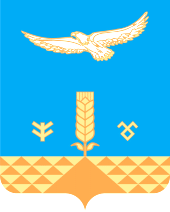 СОВЕТСЕЛЬСКОГО ПОСЕЛЕНИЯИВАНОВСКИЙ СЕЛЬСОВЕТМУНИЦИПАЛЬНОГО РАЙОНАХАЙБУЛЛИНСКИЙ РАЙОНРЕСПУБЛИКИ БАШКОРТОСТАН